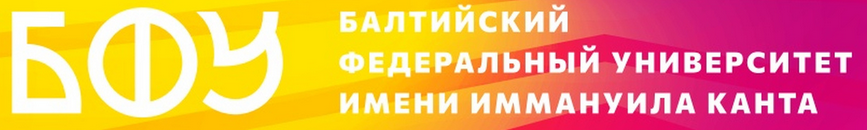 ИНФОРМАЦИОННОЕ ПИСЬМОНаучная конференция 
студентов, аспирантов и молодых учёных 
«Дни науки – 2023»15–20 мая 2023 года, КалининградИнститут образования и гуманитарных наук Балтийского федерального университета имени Иммануила Канта 15–20 мая 2023 года проводит научную конференцию студентов, аспирантов и молодых учёных «Дни науки – 2023».Конференция «Дни науки» провидится Институтом образования и гуманитарных наук ежегодно. Основными задачами мероприятия являются: апробация промежуточных результатов исследовательской работы студентов, аспирантов и молодых учёных; расширение проблематики изысканий в сфере социальных и гуманитарных наук; приобщение студентов к культуре научной дискуссии. С материалами предыдущих конференций можно познакомиться здесь: https://vk.com/dn2030ignПлощадка – Институт образования и гуманитарных наук БФУ им. И. Канта (г. Калининград, ул. Чернышевского, д. 56, д. 56а).Форма проведения: очная, для иностранных и иногородних участников – в дистанционным режиме. Плата за участие не взимается. Обращаем Ваше внимание на то, что формат проведения мероприятия может меняться в зависимости от числа иногородних и иностранных участников отельных мероприятий конференции.Рабочий язык – русский.Направления работы конференции: Филология, Лингвистика, Философия, История, Документоведение и архивоведение, Социология, Политология, Педагогика.Основные форматы работы конференции: секционные заседания, тематические круглые столы, Open air.Для участия в работе конференции следует прислать заполненную форму заявки (см.: Приложение 1.) на электронную почту модераторов мероприятий конференции не позднее 10 мая 2023 года, имя файла должно совпадать с фамилией участника и иметь стандартное расширение: *.doc, *.docx Программный комитет оставляет за собой право отбора докладов и выступлений на заседаниях секций и круглых столов. По итогам проведения конференции будет издан электронный сборник статей, рекомендованных к опубликованию с индексацией в системе Российского индекса научного цитирования (РИНЦ) на платформе Научной электронной библиотеки.КонтактыЗам. председателя Оргкомитета – д-р полит. наук, проф. Тарасов Илья Николаевич E-mail: ih_bfu_sciences@mail.ruПриложение 1.ФОРМА ЗАЯВКИ 
студента/аспиранта на участие в конференцииФамилия Имя Отчество, ВУЗ, уровень образовательной программы (бакалавриат/специалитет/магистратура/аспирантура), курс. «Название доклада». Научный руководитель — учебная степень, учёное звание.  И. О. Фамилия.Секция: «Наименование»: подсекция (если применимо)Форма участия: устный доклад (без презентации), доклад с презентацией, презентация, стендовый доклад, аудиодоклад.Контакты: телефон/ имейл/ профиль в соц. сетях/ иное.Направляя заявку на участие в научно-практической конференции студентов, аспирантов и молодых учёных «Дни науки в институте образования и гуманитарных наук - 2023» выражаю своё согласие на включение представленной информации в программу мероприятия и обработку персональных данных. Например,Овчинникова Дарья Антоновна, БФУ, бакалавриат, 3 курс. «Идеал семейных отношений в романе И. С. Тургенева “Отцы и дети”». Научный руководитель – д-р филол. наук, проф. Н. П. Жилина. Слово и текст в синхронно-диахроническом аспекте: Литературоведение Устный докладaaa@gmail.comСекция «ШКОЛА МОЛОДОГО УЧЁНОГО ВЫСШЕЙ ШКОЛЫ ФИЗИЧЕСКОЙ КУЛЬТУРЫ И СПОРТА - 2023»Формы участия: доклад с презентациейМодератор: Глинчикова Лариса Александровна (AlGlinchikova@kantiana.ru)Секция «АКТУАЛЬНЫЕ ПРОБЛЕМЫ ИЗУЧЕНИЯ СЛАВЯНСКИХ ЯЗЫКОВ»Формы участия: доклад с презентациейМодератор: Килина Мария Юрьевна (MKilina@stud.kantiana.ru)Секция «НАУКА О ПЕРЕВОДЕ СЕГОДНЯ: ИДЕИ, ГИПОТЕЗЫ, ПОИСК»Формы участия: доклад с презентацией, стендовый докладМодератор: Харитонова Елена Вячеславовна (eharitonova@yandex.ru)Секция «ФИЛОСОФИЯ В ИСТОРИИ И СОВРЕМЕННОСТИ»Формы участия: устный доклад, доклад с презентациейМодератор: Зильбер Андрей Сергеевич (azilber@kantiana.ru)Секция «АКТУАЛЬНЫЕ ПРОБЛЕМЫ ИЗУЧЕНИЯ ЛИЧНОЙ И ГРУППОВОЙ ИДЕНТИЧНОСТИ В СОВРЕМЕННОМ  ЯЗЫКОЗНАНИИ»Формы участия: устный доклад, доклад с презентациейМодератор: Кузенная Татьяна Федоровна (tkuzennaya@mail.ru)Секция «LINGUA OPEN AIR»Формы участия: дискуссии, доклады, мини-лекцииМодератор: Харитонова Елена Вячеславовна (eharitonova@yandex.ru)Секция «СРАВНИТЕЛЬНО-ИСТОРИЧЕСКИЕ ИССЛЕДОВАНИЯ В СОВРЕМЕННОМ ЯЗЫКОЗНАНИИ»Формы участия: устный доклад, доклад с презентациейМодератор: Кузенная Татьяна Федоровна (tkuzennaya@mail.ru)Секция «СОЦИАЛЬНЫЕ ИНСТИТУТЫ И ПРОЦЕССЫ: СОВРЕМЕННОЕ СОСТОЯНИЕ И ПЕРСПЕКТИВЫ»Формы участия: доклад с презентациейМодератор: Щекотуров Александр Вячеславович (ASHCHekoturov@kantiana.ru)Секция «АКТУАЛЬНЫЕ ВОПРОСЫ ИСТОРИИ РОССИИ»Формы участия: устный доклад, доклад с презентациейМодератор: Манкевич Дмитрий Владимирович (hist-study@mail.ru)Секция «АКТУАЛЬНЫЕ ВОПРОСЫ ИСТОЧНИКОВЕДЕНИЯ, ИСТОРИОГРАФИИ И ЗАРУБЕЖНОЙ ИСТОРИИ»Формы участия: устный доклад, доклад с презентациейМодератор: Чумаков Александр Дмитриевич (aziafrika@mail.ru)Секция «ЛИНГВОКУЛЬТУРОЛОГИЧЕСКИЕ, СОЦИОЛИНГВИСТИЧЕСКИЕ И КОГНИТИВНЫЕ АСПЕКТЫ ПЕРЕВОДА»Формы участия: доклад с презентацией, стендовый докладМодератор: Харитонова Елена Вячеславовна (eharitonova@yandex.ru)Корпус № 4, ауд. 38.Секция «ПРОБЛЕМЫ РЕГИОНАЛЬНОЙ ИСТОРИИ И КУЛЬТУРЫ»Формы участия: устный доклад, доклад с презентациейМодератор: Жданович Людмила Николаевна (LZHdanovich@kantiana.ru)Секция «ТЕОРИЯ И ПРАКТИКА ПЕРЕВОДА»Формы участия: доклад с презентацией, стендовый докладМодератор: Харитонова Елена Вячеславовна (eharitonova@yandex.ru)Секция «ПРОБЛЕМЫ ДЕЛОПРОИЗВОДСТВА И АРХИВНОГО ДЕЛА: ОТ РЕТРОСПЕКТИВЫ К ПЕРСПЕКТИВЕ»Формы участия: устный доклад, доклад с презентациейМодератор: Пробст Никита Артурович (NProbst@kantiana.ru)Секция «СЛОВО И ТЕКСТ В СИНХРОННО-ДИАХРОНИЧЕСКОМ АСПЕКТЕ» Подсекция 1. ЯзыкознаниеФормы участия: доклад с презентациейМодератор: Серганова Дарья Александровна (DASerganova@kantiana.ru)Секция «СЛОВО И ТЕКСТ В СИНХРОННО-ДИАХРОНИЧЕСКОМ АСПЕКТЕ» Подсекция 1. ЛитературоведениеФормы участия: доклад с презентациейМодератор: Мальцев Леонид Алексеевич (LMaltsev@kantiana.ru)Секция «СОЦИАЛЬНО-ПОЛИТИЧЕСКИЕ ПРОБЛЕМЫ СОВРЕМЕННОСТИ» Формы участия: устный доклад, доклад с презентациейМодератор: Тарасов Илья Николаевич (ITarasov@kantiana.ru)Секция «ЯЗЫК В КОНТЕКСТАХ ЛИТЕРАТУРЫ И КУЛЬТУРЫ». Формы участия: устный доклад, доклад с презентациейМодератор: Черняков Алексей Николаевич (achernyakov@kantiana.ru)